HARRINGTON HILL PRIMARY SCHOOLACCESSIBILITY PLAN 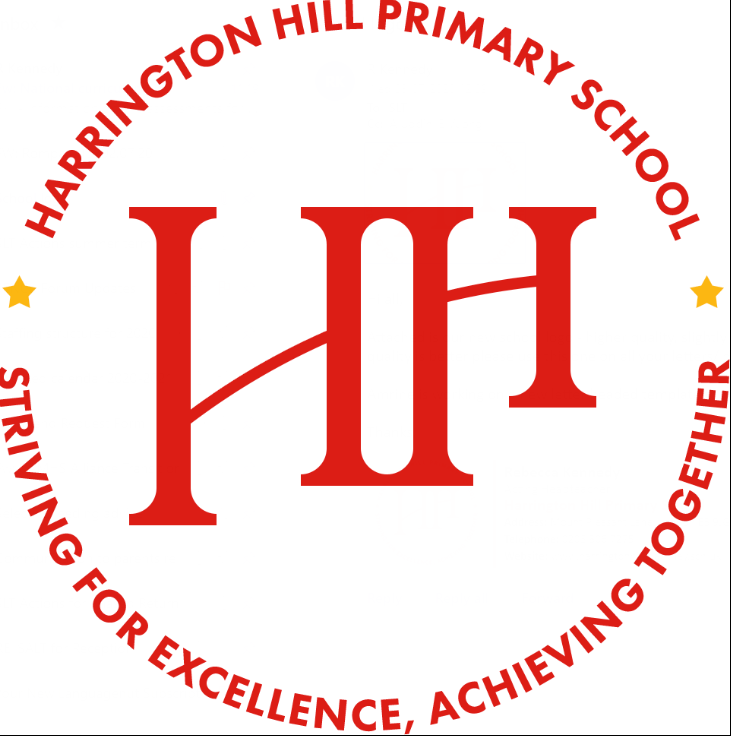 REVIEWED:  	 	 	 	 	 	 	 	January 2021 NEXT REVIEW DATE:                                          January 2024Adopted: Striving for Excellence. Achieving Together. Striving for excellence. Inspiring to achieve collaboratively through respect, happiness and creativity. We are independent and reflective for continuous improvement. Introduction: Harrington Hill Primary School is an inclusive school, where we are committed to ensuring equality of education and opportunity for all pupils, staff, parents and carers irrespective of race, gender, disability, faith or religion or socio-economic background. We aim to develop a culture of inclusion and diversity in which all those connected to the school feel proud of their identity and able to participate fully in school life.  We aim to reduce barriers to learning through recognising the individual needs of every child. Staff are supported in their roles to develop and maintain the inclusive ethos of the school. We recognise that children, staff, parents and carers have different needs and these may change over time. We will endeavour to respond to these needs as and where appropriate and encourage all to take responsibility in identifying their own needs and those of others.  Contents1. Aims	22. Legislation and guidance	23. Action plan	44. Monitoring arrangements	75. Links with other policies	7Appendix 1: Harrington Hill Primary School Audit	81. AimsSchools are required under the Equality Act 2010 to have an Accessibility Plan. The purpose of the plan is to:Increase the extent to which disabled pupils can participate in the curriculumImprove the physical environment of the school to enable disabled pupils to take better advantage of education, benefits, facilities and services providedImprove the availability of accessible information to disabled pupilsAt Harrington Hill Primary School, we aim to treat all our pupils fairly and with respect. This involves providing access and opportunities for all pupils without discrimination of any kind.We pride ourselves on being an inclusive school, where we celebrate diversity and difference. We acknowledge the richness that this brings to our school community.  We aim to provide opportunities for all children to access a broad, balanced and creative curriculum: regardless of age, attainment, ethnicity, language or background. We ensure that the curriculum is personalised to meet children’s individual needs. At Harrington Hill, we welcome and value all children – regardless of any special need or disability - and we strive to deliver a fully accessible social and academic curriculum.  We have adapted our systems and structures to ensure accessibility – including our curriculum, our resources and our building. We nurture positive attitudes and shared values towards making our school a more ‘inclusive’ school.  Equally important is our intention to make the school accessible to parents, carers and the wider community in order that they have access to meetings with teachers, social events and extended school activities.This Accessibility Plan will be made available online on the school website, and paper copies (including large print) are available upon request.Our school is also committed to ensuring staff are trained in equality issues with reference to the Equality Act 2010, including understanding disability issues.In partnership with Hackney Education we will consider improved access to the physical environment in all future planning; and the school supports any other available partnerships to develop and implement the plan.Our school’s complaints procedure covers the accessibility plan. If you have any concerns relating to accessibility in school, this procedure sets out the process for raising these concerns.2. Legislation and guidanceThis document meets the requirements of schedule 10 of the Equality Act 2010 and the Department for Education (DfE) guidance for schools on the Equality Act 2010.The Equality Act 2010 defines an individual as disabled if he or she has a physical or mental impairment that has a ‘substantial’ and ‘long-term’ adverse effect on his or her ability to undertake normal day to day activities. Under the Special Educational Needs and Disability (SEND) Code of Practice, ‘long-term’ is defined as ‘a year or more’ and ‘substantial’ is defined as ‘more than minor or trivial’. The definition includes sensory impairments such as those affecting sight or hearing, and long-term health conditions such as asthma, diabetes, epilepsy and cancer.Schools are required to make ‘reasonable adjustments’ for pupils with disabilities under the Equality Act 2010, to alleviate any substantial disadvantage that a disabled pupil faces in comparison with non-disabled pupils. This can include, for example, the provision of an auxiliary aid or adjustments to premises.3. Action planThis action plan sets out the aims of our Accessibility Plan in accordance with the Equality Act 2010. 4. Monitoring arrangementsThis document will be reviewed every 3 years, but may be reviewed and updated more frequently if necessary. Any updates will be approved by the Governing Body of Harrington Hill Primary School.5. Links with other policiesThis accessibility plan is linked to the following policies and documents:Risk assessment policyHealth and safety policyEquality and Inclusion PolicySpecial Educational Needs (SEN) Information ReportSEND PolicyChild Protection and Safeguarding PolicyAppendix 1: Harrington Hill Accessibility AuditAimCurrent good practiceObjectivesShort, medium and long termActions to be takenPerson responsibleDate to complete actions bySuccess criteriaIncrease access to the curriculum for pupils with a disabilityHarrington Hill offers a differentiated curriculum for all pupils.We use resources tailored to the needs of pupils who require support to access the curriculum.Curriculum resources include examples of people with disabilities.Curriculum progress is tracked for all pupils, including those with a disability.Termly progress reviews for those pupils with SEND (see SEND Policy and Information Report)Targets are set effectively and are appropriate for pupils with additional needs. The curriculum is reviewed annually to ensure it meets the needs of all pupils.The school works in partnership with outside agencies to ensure that pupils with disabilities can access all aspects of school life (e.g Speech and Language Therapists, CAMHS, OT, Physio Therapists)Increase curriculum resources which include examples of people with disabilities;Ensure that those targets set for pupils with disability are appropriate Liaise with Early Years and Literacy Leads to ensure that books and play-based resources represent disability.Assemblies to include achievements and representations of disability (e.g. Paralympic and Winter Paralympic athletes; Autism Awareness Assemblies; stories of people overcoming adversity; Speech and Language Assemblies)Monitor SEND targets and outcomesMonitor access to curriculumSEND and Inclusion LeadSEND and Inclusion LeadSEND and Inclusion LeadSEND and Inclusion LeadOngoingOngoing – ensure at least one assembly per term represents disabilityTermly (ongoing)Annually More resources in Early Years and throughout the school represent people with disabilities.Pupils and staff are aware of people with disabilities – and show respect towards those with disabilities (including ‘hidden’ disabilities)Targets for those with SEND are appropriate: challenging, supportive and achievableImprove and maintain access to the physical environmentAt Harrington Hill, the environment is adapted to the needs of pupils as required.This includes:Ramps – permanent and portableWide corridorsDisabled toilets and changing facilitiesAdditional rails in toilets (as needed)Library shelves at wheelchair-accessible heightLift to all levels of the schoolWheelchair access to the sensory roomTo ensure that the environment remains accessible for allTo react to the needs of individual pupils and adapt the school environment to ensure that all pupils have equal access.Accessibility Audit to be carried out annuallyRisk Assessments to be carried out in the event of any changes to pupils’ ability to access the environment; and if their safety or mobility is compromised.Inclusion Lead and Premises TeamInclusion Lead and Premises TeamAutumn 2021As requiredAll stakeholders are able to physically access the school environmentImprove the delivery of information to pupils with a disabilityAt Harrington Hill, we use a range of communication methods to ensure information is accessible. This includes:MakatonCommunication in Print resourcesCommunication KeyringsUse of Speech and Language expertiseLarge print resources (bespoke)Pictorial or symbolic representations Visual timetablesVisual prompts for instructions and informationEnsure training of Early Years staff on Makaton and Communication in PrintAnnual Review of Speech and Language ProvisionReview use of visual timetable in classroomsReview Internal signage Ongoing training – in class through model Speech & Language Makaton sessionsIn consultation with SaLT serviceAs part of SEND Learning Walk; provide training and resources to class teachers and TAs as required; Audit internal signage for both pupils and visitorsSENCo, Inclusion Lead and SaLT teamSENCo, Inclusion Lead and SaLT teamInclusion Lead and SENCoInclusion Lead and Premises TeamOngoingAnnually: Summer TermTermlySummer 2021All relevant staff are trained in Makaton;Makaton is used to facilitate communication for all pupilsSpeech and Language Provision remains a strength of the school; pupils’ communication needs are met;Teachers provide clear instructions during lessons;All classrooms use a visual timetable; pupils are able to say what they will do next;All internal signage is clear and accessibleFeatureDescriptionActions to be takenPerson responsibleDate to complete actions byNumber of storeysTwo storeys – ensure wheelchair access to the ground floorNoneSite Manager-Corridor accessAll corridors are accessible by wheelchair and they have sufficient width for passing. Keep corridors clear of large furniture or obstructionsSite ManagerOngoingLiftsOne lift for access to all floorsNone planned for the foreseeable future: pupils requiring wheelchair access have had needs met on the ground floor--Parking baysTwo disabled parking bays, with ramped access to the main Reception and office areaMeets legal requirements; ensure that access route remains clear at all times; Site ManagerOngoingEntrancesAll entrances on the ground floor can be access by a wheelchair Ensure that buzzers are at wheelchair heightSite Manager and Inclusion LeadAutumn 2019RampsPermanent ramps in place to ensure full access to ground floorEnsure that portable ramp is available if needed for wheelchair access to outside classroom porch doorsSite Manager and Inclusion LeadAs requiredToiletsFully accessible disabled toilet on ground floorAdditional hand rails installed to other toilets (bespoke)Site Manager and Inclusion LeadAs requiredReception areaAccess to Reception areas is accessible – but counter area is too high for wheelchair Ensure that staff use the lower portion of counter for wheelchair users; Review longer term accessibility of office areaInclusion Lead and Office ManagerSLT, Admin and Premises teamAs part of ongoing staff trainingInternal signageFire and safety signage clear and in place.Very little other internal signage – does not currently include symbols or increased contrastReview internal signage to see what is needed and ensure that it is accessible and useful for pupils and visitors;Inclusion Lead and Premises TeamSpring 2020Emergency escape routesAll ground floor escape routes are wheelchair accessible Bespoke PEEP (Personal Emergency Evacuation Plans) put in place for disabled or vulnerable people; or those who need additional supportHealth and Safety Officer (CW)As required 